               DIRECŢIA POLIŢIA LOCALĂ CĂLĂRAŞI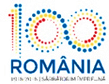 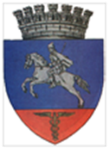              Nr. 1924 din 27.08.2018                                                                                                           Aprob                                                                                                  Director Executiv                                                                                            Ing.                                                                                                    Anghel DanielRAPORT DE ACTIVITATECătre PRIMĂRIA MUNICIPIULUI CĂLĂRAŞIÎn atenţia Domnului Primar DRĂGULIN  ȘTEFAN  DANIELVă informăm că în perioada 20 – 26 August 2018 , politistii locali şi-au desfăşurat activitatea, conform planificării lunare, având la bază atribuţiile prevăzute în Legea nr. 155/2010, H.G.nr. 1332/2010, Planul de Ordine şi Siguranţă Publică al municipiului pe anul 2018, respectiv Regulamentul de Organizare şi Funcţionare, Regulamentul de Ordine Interioară, precum şi în concordanţă cu evoluţia situaţiei operative din zonele şi locurile date în responsabilitate. S-a avut în vedere, în principal, acoperirea cu elemente de dispozitiv, a tuturor zonelor şi itinerariilor de patrulare unde, conform statisticilor şi a informaţiilor primite de la celelalte structuri de ordine publică sau de la cetăţenii municipiului, acolo unde frecvent se tulbură ordinea şi liniştea publică, se săvârşesc acte sau fapte antisociale. În perioada 20 – 26 August 2018  Poliția Locală Călărași a continuat desfășurarea de acțiuni în sistem integrat în colaborare cu reprezentanții I.P.J. Călărași, pentru asigurarea climatului de ordine și liniște publică pe raza municipiului . În perioada 20 – 26 August 2018 polițiștii locali au acționat pe raza orașului pentru menținerea curățeniei mai ales în zona platformelor de gunoi, depistarea persoanelor care aruncă gunoi în alte locuri și a celor care caută prin deșeurile menajere din aceste locații, colaborând cu angajații REBU pentru ridicarea deșeurilor reciclabile. În perioada 20 – 26 August 2018  polițiștii locali au acționat pe raza orașului în colaborare cu reprezentanții S.P.G.C.S. Călărași pentru mediatizarea și verificarea respectării prevederilor legale privind populația canină . În perioada 20 – 26 August 2018 polițiștii locali au acționat pentru fluidizarea traficului rutier și pietonal în zonele unde Primăria Călărași desfășura acțiuni de asfaltare modernizare a drumurilor publice . În data de 25.08.2018, 8 polițiști locali au asigurat măsuri de ordine publică și fluidizare a traficului rutier și pietonal, cu ocazia meciului de fotbal dintre echipele AFC DUNĂREA 2005 Călărași şi POLITEHNICA IAȘI. În perioada 20 – 26 August 2018   polițiștii locali au legitimat un număr de 214 persoane, au intervenit la 27 sesizări primite prin Dispeceratul instituției, au constatat 71 fapte antisociale și au aplicat un număr de 29 sancțiuni contravenționale (în valoare de 3005 lei) și 42 avertismente verbale, după cum urmează:OUG nr.195/2002 – privind circulația pe drumurile publice – 5 fapte constatate:Pentru nerespectarea semnificației indicatorului rutier “Oprirea Interzisă” – 4 procese-verbale de constatare a contravenției, 2 cu avertisment scris și 2 cu amendă contravențională în valoare de 580 lei plus 8 puncte penalizare;Pentru nerespectarea semnificației indicatorului rutier “Accesul Interzis” – 1 proces-verbal de constatare a contravenției cu avertisment scris plus 2 puncte penalizare;H.C.L. nr.219/2008 – Regulamentul de gospodărire comunală al Municipiului Călărași – 9 fapte constatate:Pentru persoane ce au aruncat gunoaie (semințe, ambalaje, etc.) pe domeniul public 7 procese-verbale de contravenție, 4 cu avertisment scris și 3 cu amendă contravențională în valoare de 200 lei ;Pentru depozitarea de deșeuri animaliere și vegetale în alte locuri decât cele special amenajate, 1 proces-verbal cu amendă contravențională în valoare de 800 lei ;Pentru colectarea de către persoane fizice a deşeurilor menajere din containerele amplasate în zonele special amenajate, 1 proces-verbal de contravenție cu amendă contravențională în valoare de 100 lei ; Legea nr.61/1991 – r - sanctionarea faptelor de incalcare a unor norme de convie- țuire socială, a ordinii si linistii publice – 14 fapte constatate:Pentru consum de băuturi alcoolice pe domeniul public 7 procese-verbale de contravenție, 3 cu avertisment scris și 4 cu amendă contravențională în valoare de 500 lei;Pentru tulburarea liniștii publice 1 proces-verbal de contravenție cu avertisment scris ;Pentru refuz de legitimare, 3 procese-verbale de contravenție cu amendă contravențională în valoare de 300 lei .Pentru lăsarea fără supravehere a animalelor , 2 procese-verbale de contravenție cu amendă contravențională în valoare de 400 lei ;Pentru nesupravegherea minorilor de la săvârșirea de acte de vagabondaj 1 proces-verbal de contravenție cu amendă contravențională în valoare de 100 lei .O.G. 97/2005 – Privind actele de stare civilă – 1 faptă constatată :Pentru nesolicitarea eliberării unui nou act de identitate la expirarea celui vechi 1 proces-verbal de constatare a contravenției cu amendă contravențională în valoare de 25 lei .Aspectele ce țin de situația operativă și de activitățile efectuate de Poliția Locală Călărași se regăsesc în Anexa 1 la prezentul Raport.Director Executiv AdjunctGabriel Vrînceanu